Ո Ր Ո Շ ՈՒ Մ
19 հուլիսի 2018 թվականի  N 1116 ՎԱՆԱՁՈՐ ՔԱՂԱՔԻ ՏԱՐՈՆ-4 ՄՄՇ ԹԱՂԱՄԱՍ ԹԻՎ 54/7-1 ՀԱՍՑԵՈՒՄ ԳՏՆՎՈՂ,ՎԱՆԱՁՈՐ ՀԱՄԱՅՆՔԻ ՍԵՓԱԿԱՆՈՒԹՅՈՒՆԸ ՃԱՆԱՉՎԱԾ ՀՈՂԱՄԱՍԸ ԱԼԵՔՍԱՆ ԳՈՒՐԳԵՆԻ ՄԵԼՔՈՆՅԱՆԻՆ ԿԱՌՈՒՑԱՊԱՏՄԱՆ ԻՐԱՎՈՒՆՔՈՎ ՏՐԱՄԱԴՐԵԼՈՒ ՄԱՍԻՆ  Հիմք ընդունելով Ալեքսան Գուրգենի Մելքոնյանի դիմումը, Վանաձոր համայնքի անվամբ անշարժ գույքի նկատմամբ իրավունքների պետական գրանցման թիվ 12062018-06-0042 վկայականը, ղեկավարվելով ՀՀ Հողային օրենսգրքի 481-րդ և 76-րդ հոդվածի 2-րդ մասով, ՀՀ կառավարության 12.04.2001թ. թիվ 286 որոշմամբ հաստատված կարգի  46.2-րդ մասի  ա) ենթակետով՝ որոշում եմ.1.Վանաձոր քաղաքի  Տարոն-4 ՄՄՇ թաղամաս թիվ 54/7-1 հասցեում գտնվող, համայնքային սեփականություն հանդիսացող, ՀՀ հողային օրենսգրքի 60-րդ հոդվածով սահմանված հողամասերի թվին դասվող 19.8քմ մակերեսով հողամասը, համաձայն Վանաձոր համայնքի անվամբ անշարժ գույքի նկատմամբ իրավունքների պետական գրանցման թիվ  12062018-06-0042  վկայականի, կառուցապատման իրավունքով, 10 տարի ժամկետով տրամադրել Ալեքսան Գուրգենի Մելքոնյանին՝ ավտոտնակ կառուցելու նպատակով:2.Վանաձորի համայնքապետարանի աշխատակազմի եկամուտների հավաքագրման, գույքի կառավարման և գովազդի բաժնին՝ Ալեքսան Մելքոնյանի հետ ՀՀ օրենսդրությամբ սահմանված կարգով կնքել 19.8քմ մակերեսով հողամասի կառուցապատման իրավունքի տրամադրման պայմանագիր՝ 1.0քմ մակերեսով հողամասի համար ամսական վարձավճարը սահմանելով 12 (տասներկու) ՀՀ դրամ: ՀԱՄԱՅՆՔԻ ՂԵԿԱՎԱՐ՝  Մ.ԱՍԼԱՆՅԱՆ Ճիշտ է՝	ԱՇԽԱՏԱԿԱԶՄԻ  ՔԱՐՏՈՒՂԱՐԻ  ՊԱՇՏՈՆԱԿԱՏԱՐ 		                  Ա.ՕՀԱՆՅԱՆ	
ՀԱՅԱՍՏԱՆԻ ՀԱՆՐԱՊԵՏՈՒԹՅԱՆ ՎԱՆԱՁՈՐ ՀԱՄԱՅՆՔԻ ՂԵԿԱՎԱՐ
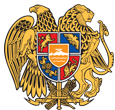 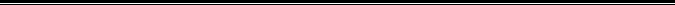 Հայաստանի Հանրապետության Լոռու մարզի Վանաձոր համայնք
Ք. Վանաձոր, Տիգրան Մեծի 22, Ֆաքս 0322 22250, Հեռ. 060 650044, 060 650040 vanadzor.lori@mta.gov.am, info@vanadzor.am